Titre du livre :Un jeune loup bien éduquéTitre du livre :Un jeune loup bien éduqué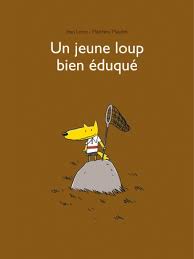 Nom de l’auteurNom de l’auteurJean Leroy - Mathieu MaudetEditeurEditeurL’école des loisirsNiveau de classe choisiNiveau de classe choisiCycle 2Obstacles, nœuds de compréhension et enjeux du texteObstacles, nœuds de compréhension et enjeux du texteObstacles, nœuds de compréhension et enjeux du texteTemps 1 : Avant de commencer la lecture de l’albumTemps 1 : Avant de commencer la lecture de l’albumTemps 1 : Avant de commencer la lecture de l’albumLexiqueA travailler en amont ou en contexteLexiqueA travailler en amont ou en contexte« bien éduqué » La dernière volonté doit toujours être respectéeNe pas bouger d’un poil, d’un cheveu, d’une plumeContrarié – Furieux – exploser de rageRéférences culturelles à travailler avant d’aborder la lecture de l’albumRéférences culturelles à travailler avant d’aborder la lecture de l’albumL’archétype du loup Lecture en réseau : loup et les 7 chevreaux, Le petit chaperon rouge, les 3 petits cochons…Temps 2 : Pendant La lecture de l’albumTemps 2 : Pendant La lecture de l’albumTemps 2 : Pendant La lecture de l’albumEléments implicites à faire émergerLes personnagesLeurs paroles / leurs actesLeurs pensées / leurs raisons d’agirEtude des relations causales ou de la structure narrative de l’albumEléments implicites à faire émergerLes personnagesLeurs paroles / leurs actesLeurs pensées / leurs raisons d’agirEtude des relations causales ou de la structure narrative de l’albumClarifier les pensées et les raisons d’agir des personnages : ce qu’ils disent /ce qu’ils pensent réellement notamment : le lapin et la poule.Evolution des états mentaux du loup, ses réactions, ses pensées.  Contrarié – Furieux – exploser de rageSubstituts : le jeune loup, le jeune chasseurEtats mentaux du petit garçon : comment interpréter son attitude ? La chute de l’histoire : Le garçon est-il naïf, il ne se rend pas compte qu’il conduit le loup à ses amis ? Ou au contraire cynique ? L’auteur fait-il le choix de punir les personnages qui ne tiennent pas parole ? Mobiliser son expérience de lecteur, ses émotions, son jugement.Mobiliser son expérience de lecteur, ses émotions, son jugement.Questionner le lecteur sur ce qu’il pense des personnages notamment le loup et le garçon.Comprendre la visée comique de l’album. L’auteur réserve-t-il une fin tragique aux personnages mal éduqués ?Archétype du loup détourné : un loup qui agit selon des principes.Il importe de conduire des rappels de récit en fin de séance pour s’entendre sur une élaboration collective du sens de l’épisode. De même, les rappels de récit peuvent être conduits en début de séance pour réactiver ce qui avait été élaboré par le groupe classe la séance précédente. Dans tous les cas, ce sont des reformulations collectives où les élèves interviennent en cascade.Il importe de conduire des rappels de récit en fin de séance pour s’entendre sur une élaboration collective du sens de l’épisode. De même, les rappels de récit peuvent être conduits en début de séance pour réactiver ce qui avait été élaboré par le groupe classe la séance précédente. Dans tous les cas, ce sont des reformulations collectives où les élèves interviennent en cascade.Il importe de conduire des rappels de récit en fin de séance pour s’entendre sur une élaboration collective du sens de l’épisode. De même, les rappels de récit peuvent être conduits en début de séance pour réactiver ce qui avait été élaboré par le groupe classe la séance précédente. Dans tous les cas, ce sont des reformulations collectives où les élèves interviennent en cascade.A partir des nœuds de compréhension :  questions inférentielles permettant un débat interprétatif.A partir des nœuds de compréhension :  questions inférentielles permettant un débat interprétatif.A partir des nœuds de compréhension :  questions inférentielles permettant un débat interprétatif.Pages 1 à 2 Question de clarification : Que sait-on du personnage ?Une discussion peut être engagée à partir de deux questions :Il a appris les bonnes manières, il est bien éduqué.Qu’est-ce que cela signifie ? Quel sens pour un jeune loup ?Il est jeune et c’est sa première sortie pour chasser. Quelles difficultés peut-il rencontrer ?Question de clarification : Que sait-on du personnage ?Une discussion peut être engagée à partir de deux questions :Il a appris les bonnes manières, il est bien éduqué.Qu’est-ce que cela signifie ? Quel sens pour un jeune loup ?Il est jeune et c’est sa première sortie pour chasser. Quelles difficultés peut-il rencontrer ?Pages 3 à 4 Question de clarification :Pourquoi le jeune loup demande-t-il au lapin ce qu’il veut avant d’être mangé ?Validation avec la narration de la page 5.Question de clarification :Pourquoi le jeune loup demande-t-il au lapin ce qu’il veut avant d’être mangé ?Validation avec la narration de la page 5.Page 5Question d’anticipation :Ecrire la bulle de pensée du lapin au moment où il dit « Je ne bouge pas d’un poil ? »Pourquoi le jeune loup accepte-il de retourner chez lui chercher un livre ? Que va-t-il se passer ?Question d’anticipation :Ecrire la bulle de pensée du lapin au moment où il dit « Je ne bouge pas d’un poil ? »Pourquoi le jeune loup accepte-il de retourner chez lui chercher un livre ? Que va-t-il se passer ?Page 6 Ecrire les pensées du jeune loup lorsqu’il part à sa maison, cherche le livre, puis retourne voir le lapin.Ecrire les pensées du jeune loup lorsqu’il part à sa maison, cherche le livre, puis retourne voir le lapin.Pages 7 à 8Question de clarification :Que ressent le jeune loup à son retour pourquoi ?Donner son avis de lecteur :Que penses-tu du jeune loup ?Question de clarification :Que ressent le jeune loup à son retour pourquoi ?Donner son avis de lecteur :Que penses-tu du jeune loup ?Pages 9 à 12Question d’anticipation :Que va-t-il se passer ?Question d’anticipation :Que va-t-il se passer ?Page 12Ecrire les pensées du jeune loup lorsqu’il part à sa maison, cherche le livre, puis retourne voir le poulet.Tenir compte de ce qu’il ressent après avoir été trompé une première fois.Ecrire les pensées du jeune loup lorsqu’il part à sa maison, cherche le livre, puis retourne voir le poulet.Tenir compte de ce qu’il ressent après avoir été trompé une première fois.Pages 13 à 14Question de clarification :Que penses-tu du loup ? Que penses-tu du poulet ?(Attention, le poulet finit la phrase des parents du loup, il faut en tenir compte).Question de clarification :Que penses-tu du loup ? Que penses-tu du poulet ?(Attention, le poulet finit la phrase des parents du loup, il faut en tenir compte).Pages 15 à 18Question d’anticipation :Qu’est-ce qui a changé dans l’attitude du jeune loup ? Que va-t-il se passer ?Question d’anticipation :Qu’est-ce qui a changé dans l’attitude du jeune loup ? Que va-t-il se passer ?Page 18Ecrire les pensées du jeune loup lorsqu’il part à sa maison, cherche le livre, puis retourne voir le garçon.Tenir compte de ce qu’il ressent après avoir été trompé une première fois.Ecrire les pensées du jeune loup lorsqu’il part à sa maison, cherche le livre, puis retourne voir le garçon.Tenir compte de ce qu’il ressent après avoir été trompé une première fois.Pages 18 à 19 Question de rétrospection :Pourquoi le garçon est-il resté ?Le système de valeurs éducatives : je dois tenir ma parole.Question de rétrospection :Pourquoi le garçon est-il resté ?Le système de valeurs éducatives : je dois tenir ma parole.Pages 20 à 21 Question d’anticipation :Que va-t-il se passer ? Ecrire la bulle de pensée du loup, du garçon.Question d’anticipation :Que va-t-il se passer ? Ecrire la bulle de pensée du loup, du garçon.Pages 22 à 25Ecrire les bulles de pensées des personnages à la page 25Ecrire les bulles de pensées des personnages à la page 25Pages 26 + 4ème de couvertureQuestion de rétrospection :Explique la fin de l’histoire : quelle était l’intention du jeune garçon ? Que penses-tu du garçon ?Quelle est l’intention de l’auteur ?Question de rétrospection :Explique la fin de l’histoire : quelle était l’intention du jeune garçon ? Que penses-tu du garçon ?Quelle est l’intention de l’auteur ?